Бюджетное общеобразовательное учреждение города Омска «Средняя общеобразовательная школа № 61»Экологический туризм в России и Омской областиАвтор:Шмелёва Полина Сергеевна, обучающаяся 9Б класса БОУ г. Омска «СОШ № 61»Руководитель:Кудрина Екатерина Михайловна, учитель географииБОУ г. Омска «СОШ № 61»Омск – 2020ОглавлениеВведение											       	3Теоретическая часть 										5	Понятие экологического туризма							5Виды экологического туризма							9Основные направления экотуризма в России					12Возможности развития экологического туризма в Омской области	18Практическая часть										21Опрос на знание терминологии среди обучающихся школы		21Анализ экологических туров в Омской области					22Заключение											28Используемая литература									29Приложение											31ВведениеДля большинства стран туризм играет огромную роль в экономике, решает проблемы в стимулировании социального развития регионов, а также в поступлении значительных средств в государственную казну. Развитие туризма оказывает стимулирующее воздействие на такие секторы экономики, как транспорт, связь, торговля, строительство, сельское хозяйство, производство товаров народного потребления, и составляет одно из наиболее перспективных направлений структурной перестройки экономики.С начала 80-х годов XX века наметился сдвиг в приоритетах путешественников. Вместо жаркого солнца все чаще предпочтение отдается тенистым лесам, а вместо городских громад – поселениям традиционных народностей. Это заставляет говорить о феномене так называемого экологического туризма, особого сектора туристской области, темпы роста которого, по некоторым оценкам, превышают соответствующие темпы во всей индустрии туризма.Вот лишь несколько немаловажных причин столь активного развития экотуризма:Практически во всех регионах мира насущной задачей является сохранение благоприятной окружающей среды.Люди по причинам урбанизации, индустриализации стали испытывать возрастающее желание в общение с природой.Все это дает экологический туризм, целью которого является охрана природы.Проблемы экологического туризма рассматриваются в работах Дроздова Н.В. Данилина Н.Р., Мироненко Н.С., Твердохлебова И.Т. и других. В этих работах анализируется понятие экологический туризм; освещаются его различные аспекты. Больше всего внимание уделяется проблемам развития экологического туризма за рубежом, в России проблемы развития данного вида туризма освещены меньше.Россия рассматривается Всемирной Туристской Организацией как один из особо перспективных регионов с точки зрения развития экологического туризма. Экологический туризм в ряду наиболее перспективных направлений развития въездного туризма в России. В России экологический туризм в его организованном виде, по существу, делает первые шаги. Традиционно его принято осуществлять на территориях национальных парков и природных заповедников. Именно здесь сосредоточены наиболее примечательные природные ценности, приобщение к которым и привлекает многочисленных туристов. Поэтому тему работы считаю актуальной.Цель работы: изучение географии экологического туризма в России.Задачи работы: рассмотреть понятие и виды экологического туризма; показать проблемы развития и пути решения их; дать характеристику экотуризма в России и Омской области.Методы исследования: поисковый (сбор информации по теме), опроса, анализ и систематизация собранной информации.Теоретическая часть1. Понятие экологического туризмаВ связи с ухудшением состояния окружающей среды во всех сферах мирового хозяйства идет поиск альтернативных направлений использования природных ресурсов. Главная их отличительная черта – снижение ущерба природной среде в соответствии с концепцией устойчивого развития.Негативное воздействие туризма на природу и его социальные недостатки представляют собой одну из главных причин формирования экологического туризма – особого направления в туризме, одного из наиболее динамично развивающихся в туристской индустрии. Характер развития экологического туризма определен Всемирной туристской организацией (ВТО). По прогнозам ВТО экологический туризм будет одним из пяти основных стратегических направлений развития мирового туризма на период до 2020 г. [14]. Термин был введен в начале 80-х годов XX в. В 1980 г. немецкий футуролог Роберт Юнгк ввел термин «мягкий туризм» [15]. В 1981 г. мексиканский экономист-эколог Гектор Цебаллос-Ласкурейн стал использовать устный испаноязычный термин «экологический туризм»  («turisimo ecologico», «экотуризм») как путешествие по относительно ненарушенным и незагрязнённым природным территориям с целью изучения, восхищения и наслаждения пейзажем, его дикими растениями и животными, а также любыми существующими культурными проявлениями (как прошлого, так и настоящего), найденными на этих территориях [3]. Таким образом, почти одновременно и в Старом, и в Новом Свете было сформулировано представление о туризме, совместимом с экологическими и социальными требованиями, – ответственном перед природой, способствующем ее защите, повышающем экологическую культуру путешественников, выполняющем просветительскую функцию, бережно относящемся к традиционным культурам и местным сообществам [15], [Приложение 1] .Имеется много близких по смыслу определений, представленных для выявления сути понятия «экологический туризм»:Экотуризм включает все формы природного туризма, при которых основной мотивацией туристов является наблюдение и приобщение к природе» (ВТО). Экологический туризм (экотуризм) – путешествие с ответственностью перед окружающей средой по отношению к ненарушенным природным территориям с целью изучения и наслаждения природой и культурными достопримечательностями, которое содействует охране природы, оказывает «мягкое» воздействие на окружающую среду, обеспечивает активное социально-экономическое участие местных жителей и получение ими преимуществ от этой деятельности (Международный союз охраны природы) [9].Экотуризм – туризм, включающий путешествия в места с относительно нетронутой природой, с целью получить представление о природных и культурно-этнографических особенностях данной местности, который не нарушает при этом целостности экосистем и создает такие экономические условия, при которых охрана природы и природных ресурсов становится выгодной для местного населения» (Всемирный фонд дикой природы) [9].Экотуризм – это ответственное путешествие в природные территории, которое содействует охране природы и улучшает благосостояние местного населения (Международная организация экотуризма) [Приложение 2] [9].Экологический туризм – туризм, ориентированный на прямое использование более или менее «дикой» природы как среды обитания туристов на основе внедрения экологических технологий во все компоненты тура. Экологический туристский продукт минимизирует ущерб окружающей среде и имеет воспитательное и рекреационное значение [4].Экотуризм относится к тем формам туризма, при которых делается сознательная попытка свести к минимуму негативное воздействие на окружающую среду, оказать помощь в финансировании охраняемых природных территорий, создать источники дохода для местного населения (Рабочая группа по экотуризму Федерального министерства по финансовому сотрудничеству и развитию Германии) [15].Концепцию экотуризма можно представить в виде следующих базовых принципов [Приложение 3].Экологический туризм – это не обязательно путешествие пешком для физически выносливых людей с огромной ношей за плечами. Он может быть и достаточно комфортным, но не любой ценой, особенно если речь идет о нетронутой природе. Предлагаемые туры и маршруты должны соответствовать признаку экологичности, который предполагает:использование экологического транспорта – велосипедов, безмоторных лодок, парапланов и т.п. или экологичного вида топлива;организацию привалов, бивуаков, туалетов, костров, приготовление пищи (из экологически чистых местных продуктов) в строго отведенных для этого местах;грамотную утилизацию мусора (мусор не выбрасывают на маршруте, а собирают, после чего он поступает на специальную переработку);привлечение туристов для решения местных экологических проблем (очищение территории от мусора и др.);сбор грибов, ягод, лекарственных растений, любых природных сувениров только в разрешенных зонах;осуществление строительства в разрешенных зонах;осуществление строительства мест отдыха – приютов, хижин, гостиниц, кемпингов и т.п. из экологически безвредных материалов и так, чтобы не нарушить нормальное экологическое развитие окрестного ландшафта.Такой вид туризма не наносит ущерб природной среде или предусматривает снижение воздействия на среду обитания, которое не подрывает экологической устойчивости ее. Например, невозможно изучать ковыль Ставропольского края, не наступив на землю и сам ковыль, но можно сократить число групп и туристов в них, таким образом, давая природе время на естественное восстановление.Итак, под экологическим туризмом подразумеваются частные поездки на лоно дикой природы. Однако при соответствующем расширении термина современное понятие экотуризма можно свести к набору принципов, применимых к любым видам туризма, связанным с природой, в том числе и достаточно «массовым» (Вестерн, 1993) [14]. К экопоездкам можно отнести, например, научные экспедиции, кратковременный отдых на природе в выходные дни, летние экологические лагеря – как школьные, так и детские и много чего еще. Даже деловые поездки – при соблюдении определенных условий – попадают в разряд экологических. Условия эти следующие. Один из основных принципов – это, как уже говорилось, стремление свести к минимуму последствия для местной экологической и социально-культурной системы. Кроме того, целью становится содействие охране этой системы в целом и отдельных памятников и особенностей. Так же важна материальная заинтересованность местных жителей и экономическая эффективность туризма для стабильности развития региона. 2. Виды экологического туризмаВ англоязычных странах по специфике занятий условно выделяют научный, познавательный и рекреационный туризм.Здесь необходимо пояснить, что в странах Запада туризм по отношению к рекреации является более широким понятием. Иначе говоря, рекреация в понимании западных специалистов – это часть туризма. Российская научная традиция и практика, напротив, трактуют рекреацию как понятие более широкое, чем туризм. Действительно, рекреационные занятия – это сугубо кратковременные занятия широкого спектра, продолжительностью менее суток, и поэтому они не подпадают под определение туризма, принятое ВТО.К научному экотуризму иногда относят экспедиции ученых, летние полевые практики студентов, иные путешествия, включающие сбор научной информации о посещаемом регионе. Научный туризм обычно составляет относительно небольшую долю в общем экотуристическом потоке, однако роль его может быть достаточно велика. В частности, он может существенно пополнить информацию о малоизученных районах и объектах. Полученная информация может быть полезна не только для развития науки, но и для дальнейшего развития в регионе экотуризма на устойчивой основе. Этот вид туризма может содействовать расширению научных и образовательных связей между различными странами, положить начало важным международным проектам, осуществляемым на гранты благотворительных фондов. Многие российские заповедники считают научный туризм одним из наиболее предпочтительных для них (и наиболее простых в организации) видов международного экотуризма. Некоторые зарубежные охраняемые территории для проведения полевых исследований, не требующих высокой квалификации, все чаще используют помощь «простых» туристов — волонтеров. Познавательный экотуризм — это экотуризм в классическом понимании». Его разновидностями можно считать туры по наблюдению птиц (бердвотчинг—от английского birdwatching), китов или экзотических бабочек, ботанические экскурсии, археологические, этнографические и палеонтологические путешествия, экосафари, туры для любителей видео- и фотосъемки [15].Основной целью рекреационного экотуризма является отдых на природе, хотя, безусловно, он также преследует определенные познавательные цели. Такой туризм может быть активным (являясь разновидностью «приключенческого» туризма) и пассивным. К его активным формам нередко относят пешие, конные и лыжные походы, альпинизм, спелеотуризм, многие виды горных и водных путешествий (сплав на катамаранах и плотах, байдарки, каноэ). Пассивными формами рекреационного туризма могут, например, считаться: отдых в палаточных лагерях, ближние походы и прогулки, пикники. К категории пассивного рекреационного экотуризма можно также отнести рыбалку и сбор даров природы, осуществляемые на принципах экологической устойчивостиНекоторое представление о множестве форм экотуризма и о связях между ними дают Приложения 4, 5.Выделение всех этих категорий экотуризма, особенно в странах Запада, достаточно условно. Иногда бывает очень трудно провести четкую грань между различными видами экотуризма, например, познавательным и рекреационным (если, вопреки сложившимся в России системе представлений и терминологии, выделять такую форму туризма).В этих целях можно предложить несколько более строгую классификацию видов и форм экологического туризма, чем представленная на рис. 2 [Приложение 4].Все многообразие видов экотуризма целесообразно разделить на два его основных класса:• Экотуризм в границах особо охраняемых природных территорий (акваторий) и в условиях «дикой», ненарушенной или мало измененной природы. Разработка и проведение таких туров — классическое направление в экотуризме; соответствующие туры являются экотурами в узком значении данного термина, их можно отнести к «австралийской» или «северо-американской» модели экотуризма.• Экотуризм вне границ особо охраняемых природных территорий и акваторий, на пространстве окультуренного или культурного ландшафта (чаще всего сельского). К этому классу туров можно отнести весьма широкий спектр видов экологически ориентированного туризма, начиная с агротуризма и вплоть до круиза на комфортабельном лайнере; этот тип экотуров можно отнести к «немецкой» или к «западно-европейской» модели [15].3. Основные направления экотуризма в РоссииСамо понятие «экологический туризм», пожалуй, все еще странно звучит в нашей стране, хотя в Австрии или Финляндии такой вид отдыха обычен.В России идея отдыха, безопасного для природы и полезного для человека, прижилась практически сразу же по вполне понятным причинам. Впервые термин использовало Бюро Международного молодежного туризма «Спутник» Иркутской области. Специалистами этой организации во второй половине 1980-х годов были разработаны и внедрены в практику несколько туристских маршрутов в прибрежной зоне озера Байкал, которые получили название «экотуры» – путешествия по экологическим маршрутам. Причём это произошло вне зависимости от зарубежных авторов. Впоследствии, когда термин «Экологический туризм» стал популярным, разработанные сибиряками туры стали называть маршрутами экологического туризма. В данном случае прилагательное «экологический» означало, что пребывание туристов на маршруте должно минимально отражаться на состоянии местности, а сами они должны были не только отдыхать, сколько эту местность изучать. То есть термин нес скорее моральную, чем экономическую нагрузку.В России экологический туризм – одно из самых перспективных направлений, что совершенно понятно, если учитывать огромное число заповедников в стране. В 2017 году около 9 миллионов российских и иностранных туристов посетили национальные парки, и еще 2 миллиона – заповедники. Это на 50% больше по сравнению с 2011 годом. Статистические данные о потоке туристов на заповедные территории России, по сообщению пресс-службы Ростуризма, были обнародованы в феврале 2018 года Министерством природных ресурсов и экологии Российской Федерации [11].Дальнейшее увеличение объема туристической деятельности на особо охраняемых природных территориях страны планируется путем создания туристической инфраструктуры в рамках приоритетного проекта «Дикая природа России: сохранить и увидеть», разработанного Минприроды России и утвержденного в апреле прошлого года. Реализация проекта осуществляется полностью за счет внебюджетных источников. Определены пилотные территории, для развития которых будут в приоритетном порядке привлекаться инвесторы. В их число вошли национальные парки с уже сформированным потоком туристов и прогнозируемой прибылью – Сочинский, Лосиный остров, Куршская коса, Прибайкальский, Русская Арктика, а также Кавказский и Байкало-Ленский заповедники. В настоящее время их посещают 2,5 миллиона экотуристов ежегодно [11]. Частные инвестиции пойдут на создание и экологических троп, смотровых площадок, наблюдательных пунктов, музеев, визит-центров, туристических стоянок и мест отдыха. Всего в рамках проекта «Дикая природа России: сохранить и увидеть» планируется осуществить мероприятия по развитию экологического туризма на 22 охраняемых природных территориях Российской Федерации.По итогам проекта туристический поток на заповедных территориях к 2021 году должен вырасти до 15 миллионов человек в год, а положительный опыт будет распространен на другие национальные парки [11].На территории самой большой в мире страны имеются самые разнообразные (как ни в каком другом государстве) ландшафты и природно-климатические условия. Россия располагает самыми крупными по запасам природными ресурсами (в том числе лесными и биологическими).Наибольшие возможности для развития экологического туризма имеются в Сибири и на Дальнем Востоке, где сосредоточено до 90% природных ресурсов и подавляющая часть уникальных природных объектов России, интересных с точки зрения их использования в туристско-рекреационных целях.Расскажем об основных направлениях экологического туризма.Одна из главных туристических зон – Байкал. Огромное озеро упоминается в различных туристических справочниках, побив сразу несколько рекордов. Каждый год здесь останавливаются туристы из различных стран, чтобы увидеть глубочайшее озеро на Земле. Красоту озера Байкал нельзя описать словами в ярких красках. Байкал величествен и прекрасен, а холодные даже в августе воды напоминают о его происхождении и расположении. Окружённый уникальной природой вместе с необозримой гладью чистейшей пресной воды создаёт все предпосылки для активного времяпрепровождения. Эндемичная флора и фауна формируют необычную атмосферу гармонии и красоты. Многие туристы приезжают в сплошь покрытую лесами Карелию – «легкие Европы». В Карелии располагается одно из самых крупных озер Европы – Онежское озеро. Красивейшие пейзажи, порой не меняющиеся достаточно долго, гармонично сочетаются с островками удивительных участков. Ландшафты северной природы подарят незабываемые воспоминания. Величественные леса, горные реки, прерывающиеся водопадами, озёра с чистейшей водой заставят прочувствовать величие природы Республики Карелия. Особое внимание стоит уделить горному парку Рускеала, со знаменитым мраморным карьером, который уже давно заполнен кристальной водой. Обязательно нужно изучить глубины этого озера и попробовать взглянуть по-новому из-под толщи воды на этот мир. Любителям пеших прогулок также будет что посмотреть – световые шоу в летний период. Ежегодно сюда приезжают тысячи иностранных туристов из Германии, Финляндии, Италии, США и Великобритании. Благодаря государственным программам, нацеленным на развитие туристских возможностей заповедных мест, число туристов будет увеличиваться.Еще один центр экотуризма – Горный Алтай. Данная местность ассоциируется с древними легендами и старинными сказаниями, наложив свой отпечаток на тематику экскурсий и туристических направлений. Отдых здесь уникален и по своему разнообразию достаточно необычен. Здесь можно наблюдать социокультурный уклад, зародившийся сотни лет назад и практически не изменившийся до настоящего времени, поправить здоровье при помощи старинных рецептов, где мёд и целебные травы сочетаются с другими неизвестными компонентами. Сюда приезжают, чтобы посетить Телецкое озеро, образовавшееся во впадине на месте древнего ледника и знаменитый Чуйский тракт. Здесь же находится высочайшая в Сибири гора Белуха и центр Азии – Северная Шамбала. «Золотые горы» становятся всё популярнее среди туристов всего мира, о чём свидетельствует развивающаяся инфраструктура. Дальний Восток. Само название говорит о чём-то таинственном, далёком и необычном, вызывая необъяснимую ностальгию и желание здесь побывать. Орлиное гнездо, Золотой Рог, Амурский залив и прочие места давно уже стали символами этой части России. Близость Китая наложила свой отпечаток на данную территорию, наделив её особыми атрибутами и особенностями, вдохнув часть азиатской культуры и ментальности. Прекрасные морские виды и таинственные сопки, девственная природа и суровый климат подарят моменты настоящего сибирского отдыха, сочетающегося с гостеприимством и радушием местных общин. Венчающий неблизкий путь по Транссибирской магистрали Владивосток окажет искреннее радушие путешественникам, предложив достаточно широкий выбор мест для проживания и ночлега. Гарантированное отсутствие «шаблонности» заставит ощутить величие Дальнего Востока, оставив памяти совершенно новые ощущения и эмоции. Камчатку особо следует выделить среди других территорий Дальнего Востока. Из всех восточных районов этот является самым «восточным». Полуостров относительно недавно стал особым местом для развивающегося экотуризма. Здесь можно восхититься величием спящих действующих вулканов, услышать магические позывы горных гряд, прикоснуться к таинственной природе. Охота, рыбалка, туристические походы порадуют не в меру активных туристов, а для более романтичных натур подойдут водные прогулки под парусом. Всем без исключения понравиться морские деликатесы, которыми так гордится этот край. Добраться сюда можно только на самолёте и достаточно долгий перелёт будет однозначно компенсирован незабываемыми впечатлениями. Ещё одна значимая часть экотуризма России – Калининград, который может похвастаться своей особой индивидуальностью. Бывшая частичка Старой Европы сейчас хранит в себе особый колорит и дух европейского наследия. Всё здесь пропитано оттенками эпохи средних веков, и современный мир пока не смог наложить своего отпечатка. В Калининграде обязательно стоит побывать и внести в свою коллекцию частику европейской истории.Татарстан. Любителям экотуризма эту часть России однозначно стоит посетить и, конечно, побывать в её столице. В отличие от европейского Калининграда, Казань можно отнести к восточной классике. Здесь бескомпромиссно сочетаются ислам и христианство, мечети соседствуют с храмами и церквями, не вызывая среди верующих различных конфессий никаких разногласий. Регион достаточно богат, что ярко выражается на качестве обслуживания, ухоженности арт-объектов и памяток архитектуры. 4. Возможности развития экологического туризма в Омской областиТуристская индустрия Омской области имеет свою специфику. Из-за своего геополитического местоположения она занимает малую часть туристского рынка России. Вместе с тем Омская область обладает неиспользованным природным потенциалом, сопоставимым по своим привлекательным, оздоровительным, культурным качествам с известными классическими направлениями туризма. Развитие туризма Омской области в большей степени должно быть связано не с въездными, а внутренними потоками – отдыхом омичей в родном крае. По данным статистики на 2014 год, большинство омичей (52%) проводят свой отпуск в Омской области [13]. Один из наиболее перспективных районов Омской области в плане развития экологического туризма – Муромцевский район. По климату он относится к зоне подтайги и северо-лесостепной подзоне. Общими чертами теплового режима являются суровая зима, теплое лето, короткие весна и осень, резкие колебания температур не только по времени года, но и в течение суток. Левобережье Тары богато остепенёнными массивами с березовыми колками, ленточными сосновыми борами. Правобережье Тары покрыто таежными лесами.Флора лесов и лугов Муромцевского района чрезвычайно богата полезными растениями. В древесном ярусе леса доминирует сосна, к которой подмешиваются береза и осина. Встречаются небольшие участки с кедром (сосной сибирской), елью, пихтой и даже с лиственницей. Обширен список грибов: грузди, волнушки, маслята, рыжики, подберезовики, подосиновики и др. Болота (около 16 % территории) используются в качестве ценных промысловых угодий – охотничьи и ягодные по сбору брусники, голубики, черники и клюквы. Фауна многообразна. В тайге – медведь, лось, глухарь, соболь, куница, росомаха, сойка, кедровка, белка, обитают виды лесостепной и степной зон. Пятнадцать видов птиц Омской области занесены в Красную книгу. Здесь расположены интересные, а зачастую уникальные озера. В настоящее время самыми популярными в туристско-рекреационном отношении являются озера и окрестности д. Окунево Муромцевского района. Озера Линево и Данилово (Данилино) относятся к наиболее глубоким водоемам Прииртышья (максимальная глубина первого достигает 12 м, второго – 16 м).Позитивные факторы, способствующие развитию экологического туризма в Муромцевском районе Омской области:выгодное географическое положение Омской области;наличие разнообразных природных объектов, имеющих особое рекреационное и иное ценное значение;культурно-историческая ценность объектов региона;наличие транспортных магистралей для транзитных остановок во время прохождения туристских маршрутов.Для Муромцевского района возможна разработка маршрутов по местам обитания редких и типичных птиц (так называемые «орнитологические» туры). Для данных туров разрабатываются специальные туристские маршруты по сезону в места наибольшего скопления определенных видов птиц, предоставляются подготовленные укрытия и вышки для наблюдения, техника, сопровождение, а также и обычные туристские услуги. «Орнитологические» туры можно организовывать по обычным автомобильным дорогам Муромцевского района с посещением долины Тары и других малых рек, опушек и лугов (мест обитания различных видов птиц). В ночное время лучше проезжать по крупным асфальтовым дорогам (Муромцево-Седельниково, Омск-Муромцево) с целью наблюдения за совами.«Озерный» туризм также является разновидностью экологического туризма. Под «озерным» туризмом следует понимать совокупность различных видов и подвидов туризма, осуществляемых на территориях, насыщенных озерами, озерно-речными системами. Примером классического объекта «озерного» туризма в Муромцевском районе является озеро Шайтан, привлекающее представителей всевозможных нетрадиционных верований, увлеченных религиями и философией Востока.Таким образом, территория Муромцевского района обладает достаточным потенциалом для развития внутрирегионального и въездного туризма. Сдерживающим фактором увеличения туристских потоков является качество дорожной инфраструктуры (на ряде участков трассы необходим ремонт дорожного полотна, недостаточное число предприятий придорожного сервиса и пр.).Плюсы экотуризма не только в отдыхе и получении новых эмоций, а ещё и в способности помогать заповедникам сохранять природное и культурное наследие своей страны. Одним из таких способов является волонтерство. Вы сможете совмещать труд и отдых, приключения и работу, получая за это незабываемый опыт и впечатления, а также возможность попасть в тот или иной заповедник. Есть места, где на заповедную территорию пускают только учёных и волонтеров. Практическая часть1. Опрос на знание терминологии среди обучающихся школыМы провели опрос среди учеников 8 и 9 классов (207 человек) БОУ  г. Омска «Средняя общеобразовательная школа № 61», задав им несколько вопросов:Какие вы знаете виды отдыха?Знаете ли, что такое экотуризм?Дайте определение слову экотуризм.Как вы думаете, в каких частях России развит экотуризм?Какие проблемы в экологии в нашей стране?Ответов на 1, 4 и 5 вопросы среди опрашиваемых было написано несколько (у большинства по 2 ответа).Результаты:Популярны сочетания видов отдыха, как горнолыжный спорт и пляжный вид отдыха, поход. Менее популярны поход в горы, катание на коньках, велоспорт и плавание, прогулки в парке. 100% не знают, что такое экотуризм.Экологический туризм – это: отдых на природе (45%);отдых, не причиняющий вреда природе (25%); отдых, при котором вы помогаете очищать окружающую среду от мусора (30%).Экотуризм развит: на Алтае (185 человек из 207), также отметили Урал (75 человек из 207) и Кавказ (82 человек из 207). Самыми важными проблемами в экологии в нашей стране 80% считают мусор и транспорт, 50% заводы и 10% вырубку лесов.2. Анализ экологических туров в Омской области«Экологический туризм в Омской области сейчас входит в число наиболее перспективных направлений. Мы планируем развитие эколого-туристских троп, то есть оборудованных маршрутов движения посетителя на таких охраняемых природных территориях, как «Птичья гавань», берег Черского, озеро Эбейты и Линево. Я бы посоветовала каждому омичу посетить эти места».Анна Статва, заместитель министра культуры Омской областиВ 2019 году проведено более тысячи экскурсий, в рамках которых омичи и гости региона посетили особо охраняемые территории, заказники и дендрарии региона.По сообщению портала «Омская Губерния», особой популярностью у туристов пользовались Дендросад им. Герберта Гензе и природный парк «Птичья гавань», находящиеся в центре города, а также Дендропарк им. Павла Комиссарова (Омский район). Так же среди загородных туров популярностью пользуются муромские «Пять озер», «берег Черского» и озеро Эбейты. Стали набирать популярность поездки в одно из старинных мест Омской области – село Серебрянное, где находятся источник святого Пантелеймона и редкое месторождение голубой глины.Согласно «Путеводителю по Омской области», изданным при поддержке Министерства культуры Омской области Центром развития туризма «Увлечен и Я» в Омской области существует несколько экскурсий экологической направленности [12]:Дендропарк им. П.С. Комиссарова привлекает туристов не только своей красотой, но и уникальной культурой садоводства. В саду площадью около 6,6 га произрастает почти 200 видов деревьев и кустарников, в том числе редкие и акклиматизированные в Омской области. По заявкам экскурсантов здесь организованы мастер-классы по прививанию и выращиванию плодовых деревьев.озеро Ульжай (Ульджай) – реликтовое озеро расположено в северо-западной части Курумбельской степи. Озеро имеет форму почти правильного круга диаметром около 4-х км. Глубина озера не превышает 1,3 м. Окружают Ульжай степные растения. Наряду с озером Эбейты Ульжай — самое крупное по площади и запасам лечебных грязей соленое озеро Омской области. Лечебная грязь озера помогает исцелять не только кожные, но и внутренние заболевания: внутренних органов, нервной системы, опорно-двигательной системы. Месторождение грязей разрабатывается; ее запасы составляют 876 тысяч кубических метров. Кроме того, здесь добывают рачков Artemia – отличный корм для рыб [7].Лог Агат в Нижнеомском районе – на его территории лога растет более 10 видов редких и исчезающих растений, например, валериана лекарственная, пион уклоняющийся (марьин корень) и другие. Склоны в логу очень крутые, до 50 градусов. Большая его часть (80%) покрыта березовым лесом, в котором произрастают калина, рябина, смородина, ежевика. Среди представителей животного мира встречается косуля, водится здесь и множество птиц. В 3,5 км южнее лога Агат находится село Пустынное, известное тем, что в 1890 году здесь через Иртыш переправлялся Антон Павлович Чехов, следовавший на Сахалин.Петропавловский сосновый бор в Муромцевском районе - сосняк-черничник возник сам по себе на правобережной террасе реки Тары более 110 лет назад. Сосны здесь в среднем высотой около 30 м, диаметром около 30 см. Интересно, что у местных деревьев очень большая бессучковая зона – не менее 70 %. Бор занимает площадь в 36 га.Крутинские озера – в них входит ряд крупных озер, составляющих единую гидрологическую систему, самые большие из них – Ик, Тенис и Салтаим. На них гнездятся редкие птицы, в том числе пеликаны, занесенные в Красную Книгу. Это самая северная в мире колония кудрявых великанов. Озера Крутинского района очень богаты рыбой, так что до 5000 тысяч человек приезжает сюда ежегодно, чтобы посидеть с удочкой. Здесь можно поймать щуку, пелядь, карпа, рипуса, леща, сазана, белого толстолобика, карася и много другой рыбы.озеро Эбейты – самое большое соленое озеро региона, месторождение полезных ископаемых, вдобавок оно имеет важное бальнеологическое значение — здесь располагаются значительные запасы лечебных грязей. Расположено Эбейты в южной части Западно-Сибирской равнины, в междуречье Иртыш-Ишим. Из-за того, что территория и почва вблизи озера сильно засолена, здесь редко можно встретить обычные растения. Почти все растительные сообщества занесены в Красную книгу Омской области. Также, озеро Эбейты славится гнездами видов птиц, занесенных в Красные книги. На озере добываются цисты (яйца) жаброногого рачка Artemia salina – великолепный корм для многих видов рыб и ракообразных. Чернолучинско-Красноярская оздоровительная зона.Большереченский зоопарк имени В.Д. Соломатина – единственный в России сельский зоопарк. Площадь его 9 гектаров и располагается он в живописной пойме речки Большая, недалеко от впадения её в Иртыш.Дендрологический парк имени Грибанова в селе Подгородка – одна из природных достопримечательностей Омской области. Прогулка по местным землям, которые на сегодняшний день занимают 15 гектаров, призвана ознакомить посетителей с множеством видов растений и деревьев, впервые высаженных в степной зоне. За свою историю парк может похвастаться огромными деревьями, которые произрастают на его территории около 100 лет. Это и клёны, и сосны, и липы, и кедры, и пихты, и ели.  «Пять озер» - группа озёр на границе Муромцевского района Омской области и Кыштовского района Новосибирской области. Согласно легенде, эти озёра имеют метеоритное происхождение и появились в результате падения пяти осколков одного метеорита. Озёра объединяет то, что с каждым из них связаны различные легенды. На данный момент эти легенды не нашли научного подтверждения. Есть также предположение, что эти озёра объединяет подземная река.Новые экологические экскурсионные маршруты предлагаются компанией «Увлечен и Я» [12]:«Лузинская дача» в Любинском районе, где водятся косули и дикие кабаны.Страусиная ферма – здесь можно и насладиться прекрасными видами и чистым воздухом, и полюбоваться животными и птицами, и даже угостить их вкусненьким (Омская область, Омский район, с. Усть-Заостровка).Экоферма «Планета коров» основана в 2016 году как «благотворительный проект спасения и защиты коров». За это время здесь отстроили коровники, хозяйственные постройки, открыли магазин, наладили производство продукции на основе молока. На ферме уже 117 коров, родилось 63 теленка и 116 коров имеют опекунов. Собираются открыть гостиницу на несколько человек (Омская область, Омский район, с. Усть-Заостровка, ул. Цветочная 1).После нашей презентации новых экологических экскурсионных маршрутов, как самых ближайших к городу Омску, от компании «Увлечен и Я» был проведен опрос среди тех же респондентов с одним вопросом «Если была возможность, то какой из экологических маршрутов Вы бы выбрали?». Итого: 32 % – «Лузинская дача», 34 % – страусиная ферма, 34 % – экоферма «Планета коров». Ученикам интересен этот вид туризма, но при этом он должен быть безопасен. По мнению ребят, страусы и коровы вызывают большее доверие в плане безопасности при контакте с животными. Рассмотрим пример программы групповой экскурсии в экоферме «Планета коров».Цены магазина по данным на 20 августа 2020 года:1 литр молока – 150 рублей,1 литр топленого молока – 200 рублей,творожный сырок – 70 рублей,1 литр кефира – 200 рублей,1,5 литра сыворотки – 100 рублей,1 кг йогурта – 400 рублей,0,5 литра ряженки – 300 рублей, 1 кг сливок снятых – 700 рублей,1 кг сливок сепарированных – 2000 рублей,1 кг творога – 400 рублей,1 кг сыра «Кесо Бланка» - 900 рублей, 1 кг сыра «Артхад» - 1200 рублей, 1 кг сливочного масла – 3500 рублей, 1 кг топленого масла Гхи – 4500 рублей,набор «ЗОЖ» (молоко, сыр, творог, сырки, сыворотка) – 700 рублей,набор «Молочное счастье» (молоко, творог, йогурт, сыр, сметана, сырки, сыворотка) – 1200 рублей, набор «Запас на неделю» (молоко, топленое молоко, творог, йогурт, ряженка, сыр, сметана, сливки, сырки, сыворотка) – 1990 рублей [18].По сравнению с весной 2019 года ассортимент продукции экофермы расширился с появлением кефира, йогурта, ряженки, сыворотки, сливок сепарированных, топленого масла, наборов, а также подушки-игрушки корова Муня (2000 рублей), эко-сумки (600 рублей), мыла (200-300 рублей). Исчезло из ассортимента сгущенное молоко. Также было отмечено повышение цен на молоко за 1 литр на 50 рублей, творога (1 кг), сыра (1 кг) и сливок (1 л) на 100-200 рублей.ЗаключениеСегодня экологический туризм – это путешествие в нетронутые цивилизацией уголки природы, некий альтернативный вид отдыха и рекреации, ориентированный на новые ценности, прежде всего на тесное общение с природой. Отличительные особенности экотуризма заключаются в том, что он стимулирует и удовлетворяет желание общаться с природой, предотвращает негативное воздействие на природу и культуру и побуждает туроператоров и туристов содействовать охране природы и социально-экономическому развитию.Экологический туризм сочетает посещение мало нарушенных антропогенным воздействием природных территорий с соблюдением экологической безопасности, включает все виды природно-ориентированных туров, таких как пешеходные, водные, конные, вело-экскурсии, различные виды природно-познавательных туров, объединяемых общим названием «экскурсии с натуралистом», международное волонтерское движение, нацеленное на реабилитацию деградированных природных территорий».На данный момент, экотуризм в России имеет большой успех из-за богатого запаса природных достопримечательностей. Что касается нашей Омской области, экологический туризм не процветает из-за большого количества нетронутых природных территорий и малый процент отдыхающих в Омской области. Как один из способов туризма можно использовать волонтерство.Используемая литератураАлешкина, Елена, Шлыков, Алексей. Экотуризм в России - самые лучшие предложения для путешествий по России. – Русский репортер, №21-22 (350).Все о туризме. Туристическая библиотека [Электронный ресурс]. – Режим доступа:  http://tourlib.netДорофеев, А.А., Богданова, Л.П., Хохлова, Е. Р. Экотуризм в России: главные дестинации и туристские прибытия. – Журнал «Современные проблемы сервиса и туризма», 2017. Зорин, И.В., Квартальнов, В.А. . Толковый словарь туристских терминов.  – ИНФОКРУП, 1994..Кубатьян, Григорий. Национальное достояние: экотуризм в России. Гид по трем заповедным местам необъятной Родины. – Журнал Geo [Электронный ресурс]. – Режим доступа:  http://www.geo.ru/priroda/232425-nacionalnoe-dostoanie-ekoturizm-v-rossiiКусков, А.С., Голубева, В.Л., Одинцова, Т.Н. Рекреационная география. Учебно-методический комплекс. М.: Флинта, 2005. Национальный туристический портал [Электронный ресурс]. – Режим доступа:  https://russia.travelОмское Прииртышье. Туристический портал Омской области [Электронный ресурс]. – Режим доступа:  http://omsk-turinfo.ruСохранение биоразнообразия Камчатки и прилегающих морей: доклады VIII Международной научной конференции, 27–28 ноября 2007 г. – Петропавловск-Камчатский, 2008. — С. 101.#Туризм в Омской области [Электронный ресурс]. – Режим доступа:  https://www.om1.ruТуризм. Спецпроект [Электронный ресурс]. – Режим доступа:  http://travel.vesti.ru/article_36354.Туристическая компания «Увлечен и Я». [Электронный ресурс]. – Режим доступа:  http://www.uvlechenomsk.ruФедеральная служба государственной статистики [Электронный ресурс]. – Режим доступа:  http://www.gks.ruШашкина, В.Л., Янушевская, Е.С., Прохоренко Е.В. Возможности развития экологического туризма в Омской области. – Сборник статей XIII межвузовской научно-практическая конференции студентов и аспирантов «Молодёжь, наука, творчество - 2015». - Омск: Омский государственный институт сервиса, 2015. - Ч.2. - С.73-74.Экологический туризм как современная идеология путешествий в природу [Электронный ресурс]. – Режим доступа:  https://ecodelo.org/razdel_ekobiblioteki/ekologicheskii_turizm_kak_sovremennaya_ideologiya_puteshestvii_v_priroduЭкологический туризм на пути в Россию. Принципы, рекомендации, российский и зарубежный опыт. Монография.//Ред.-сост. Е.Ю. Ледовских, Н.В. Моралева, А.В. Дроздов. Тула, 2002. Экотуризм в России [Электронный ресурс]. – Режим доступа:  http://www.vrungel.ru/ecoturizm-v-rossii/Экоферма «Планета коров» [Электронный ресурс]. – Режим доступа:   https://planetakorov.ruПриложениеПриложение 1Тенденции, способствующие возникновению понятия «экотуризм»Во-первых, туризм стал одной из крупнейших глобальных экономических активностей. Число посетителей охраняемых территорий по всему миру настолько возросло, что потенциальный ущерб, который они могли нанести природным комплексам, стал вызывать серьезную озабоченность. В то же время, стало очевидно, что при рациональной организации туризм может обеспечить реальную финансовую поддержку охране природы и повысить значимость тех природных участков, которые должны сохраняться в первозданном виде. Специалисты в области окружающей среды стали посвящать немало исследований тому, как заставить туризм «работать» на охрану природы, чтобы, таким образом, охраняемые территории могли «платить за себя».Во-вторых, стало очевидно, что успех природоохранных действий немыслим на основе одних лишь «запретительных» мер, особенно, если они направлены против интересов местного населения. Необходимо, чтобы местные жители стали партнерами в этой деятельности, и чтобы бережное отношение к природе было для них экономически выгодно. И опять-таки, ключевую роль в этом может сыграть туризм.В-третьих, произошла смена приоритетов и в устремлениях туристов. Все больше людей, особенно в развитых индустриальных странах, стали стремиться из городов в уголки относительно ненарушенной природы. В противовес традиционному «пляжно-курортному» отдыху, возрос спрос на туры активно-познавательной направленности.Так, на стыке важнейших природоохранных, экономических и социальных проблем современности возникла концепция экологического туризма как одного из важнейших средств устойчивого развития природных территорий.Приложение 210 заповедей экотуриста, сформулированных Международной организации экотуризма (TIES):1) помнить об уязвимости Земли;2) оставлять только следы, уносить только фотографии;3) познавать мир, в который попал: культуру народов, географию;4) уважать местных жителей;5) не покупать изделия производителей, подвергающих опасности окружающую среду;6) всегда следовать только протоптанными тропами;7) поддерживать программы по защите окружающей среды;8) где возможно, использовать методы сохранения окружающей среды;9) поддерживать (патронировать) организации, содействующие защите природы;10) путешествовать с фирмами, поддерживающими принципы экотуризма.Приложение 3 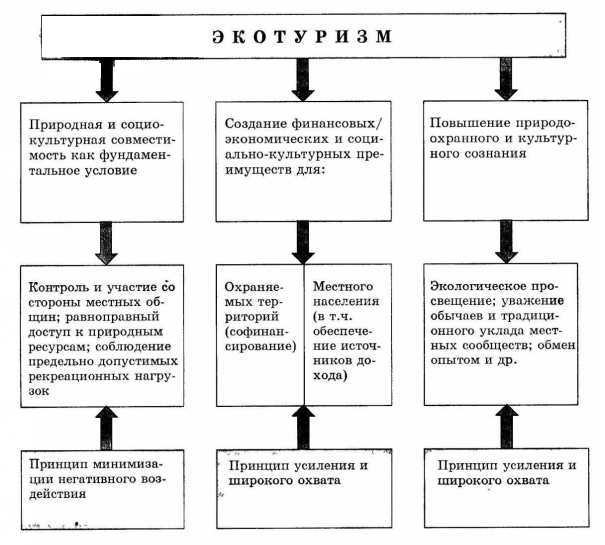 Рис. 1. Базовые принципы концепции экотуризма (Steck, 1999) [15]Приложение 4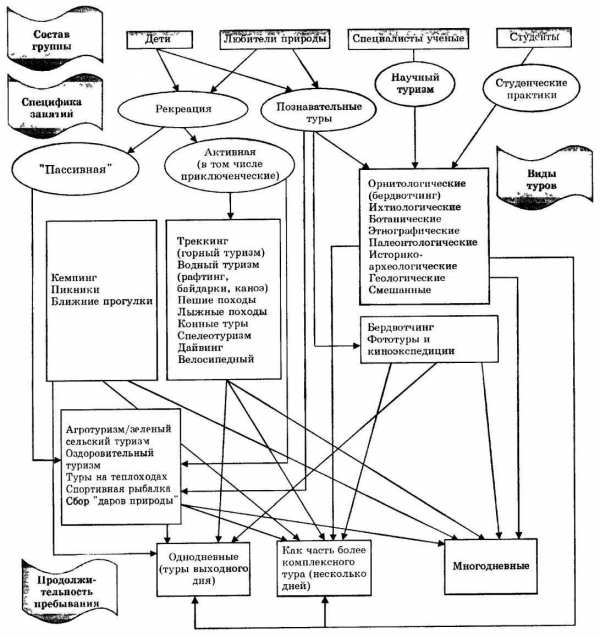 Рис. 2. Некоторые виды экотуризма и связи между ними [14]Приложение 5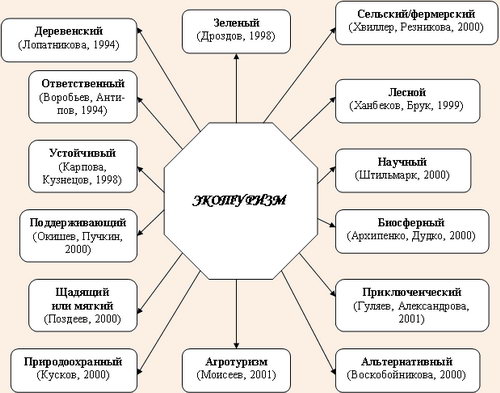 Рис. 3. Структура понятия «экологический туризм» [5]Приложение 6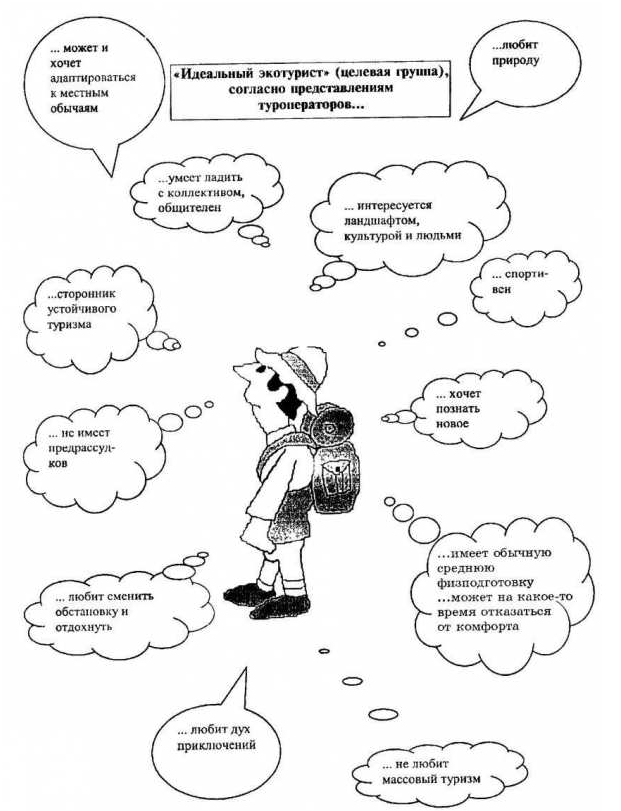 Рис. 4. Портрет «идеального» экотуриста [14]Длительность2 часаКатегориядля групп школьников (15 - 30 человек); также возможны индивидуальные и групповые экскурсии для взрослых.ПрограммаПрограмма10 минут - вводная лекция о эко-ферме «Планета Коров»История создания экофермы10 минут - умный огородВы познакомитесь с понятием пермо-культурный огород. Почему это технология земледелия наиболее эффективная и экологичная. А так же ответит на все интересующие Вас вопросы.10 минут - пчёлыЗдесь вы узнаете о гуманном пчеловодство и почему нельзя качать мёд более одного раза за сезон. Узнаете, что пчёлы дают не только мёд, но и могут излечить человека.30 минут – катание на трактореТракторист с удовольствием расскажет об устройстве трактора и даже даст порулить.30 минут – катание на лошадиЛошади – прекрасные и гордые животные, которые всегда поражали человека своей природной грацией и красотой, но, не смотря на это, именно они с давних времен стали верными и добрыми друзьями для человека.15 минут – кормление телятМожно покормить и погладить маленьких телят, которые очень любят свежую капусту и тыкву.15 минут – дегустация молочных продуктовГруппе обычно предлагают отведать сгущенного молока и дают небольшой подарок с собой.